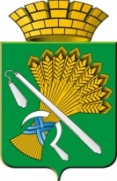 АДМИНИСТРАЦИЯ КАМЫШЛОВСКОГО ГОРОДСКОГО ОКРУГАП О С Т А Н О В Л Е Н И Еот 21.02.2019 N 208О внесении изменений в Порядок определения объема и условий предоставления субсидий из бюджета Камышловского городского округа муниципальным бюджетным и автономным учреждениям Камышловского городского округа на иные цели  и примерной формы соглашения о порядке и условиях предоставления субсидии муниципальным бюджетным и автономным учреждениям Камышловского городского округа на иные цели, утвержденный постановлением главы Камышловского городского округа  от 04.02.2014г. № 263 «Об утверждении Порядка определения объема и условий предоставления субсидий из бюджета Камышловского городского округа муниципальным бюджетным и автономным учреждениям Камышловского городского округа на иные цели  и примерной формы соглашения о порядке и условиях предоставления субсидии муниципальным бюджетным и автономным учреждениям Камышловского городского округа на иные цели»В соответствии со статьей 78.1 Бюджетного кодекса Российской Федерации, администрация Камышловского городского округа ПОСТАНОВЛЯЕТ:Внести в постановление главы  Камышловского городского округа от 04.02.2014г. № 263  «Об утверждении Порядка определения объема и условий предоставления субсидий из бюджета Камышловского городского округа муниципальным бюджетным и автономным учреждениям Камышловского городского округа на иные цели и примерной  формы соглашения о порядке и условиях предоставления субсидии муниципальным бюджетным и автономным учреждениям Камышловского городского округа на иные цели» следующие изменения:Часть первую пункта 5 дополнить подпунктом 7 следующего            содержания:«7) показатели результативности использования субсидии (при необходимости)».абзацы 3-5 пункта 7 изложить в следующей редакции:«Учредитель на основании представленных подтверждающих документов в срок не позднее 1 марта года, следующего за отчетным, принимает решение в форме распоряжения (приказа) о подтверждении потребности направления остатков целевой субсидии или бюджетных инвестиций на те же цели в текущем финансовом году (далее - распоряжение о подтверждении потребности).Распоряжение о подтверждении потребности в неиспользованных остатках целевой субсидии должен содержать следующую информацию: наименование целевой субсидии, код субсидии, направления расходования субсидии в разрезе кодов видов расходов классификации расходов бюджетов, сумма неиспользованного остатка субсидии по состоянию на 1 января  текущего года и сумма неиспользованного остатка,  потребность в котором подтверждена.Распоряжение о подтверждении потребности в неиспользованных остатках бюджетных инвестиций должен содержать: наименование объекта, код субсидии (объекта), направления расходования бюджетных инвестиций в разрезе кодов видов расходов классификации расходов бюджетов, сумма неиспользованного остатка бюджетных инвестиций по состоянию на 1 января текущего года и сумма неиспользованного остатка, потребность в котором подтверждена».  2. Разместить настоящее постановление на официальном сайте Камышловского городского округа в информационно-телекоммуникационной сети Интернет.3.  Контроль за исполнением настоящего постановления оставляю за собой.И.о. главы администрацииКамышловского городского округа                                                     Е.А. Бессонов